SmartHealth Activity Idea BankThe below activities should give you some ideas of different things to create and promote within your organization.  You can tailor to be locally relevant to your organization. The Activity type, general content, tracking method (e.g., device enabled, yes/no), and points have been predetermined and approved by Washington Wellness. You can customize the Activity by changing the image, title, start/complete dates, and add in locally appropriate content.GuidelinesSubmit your request at least 30 days ahead of your desired launch date. Instructions Choose which activity you’d like to promote.Fill in all relevant information in the highlighted sections (the only sections you can edit).Feel free to use the included image, or choose your own.Email the final draft of your activity to customactivityrequest@limeade.com.#1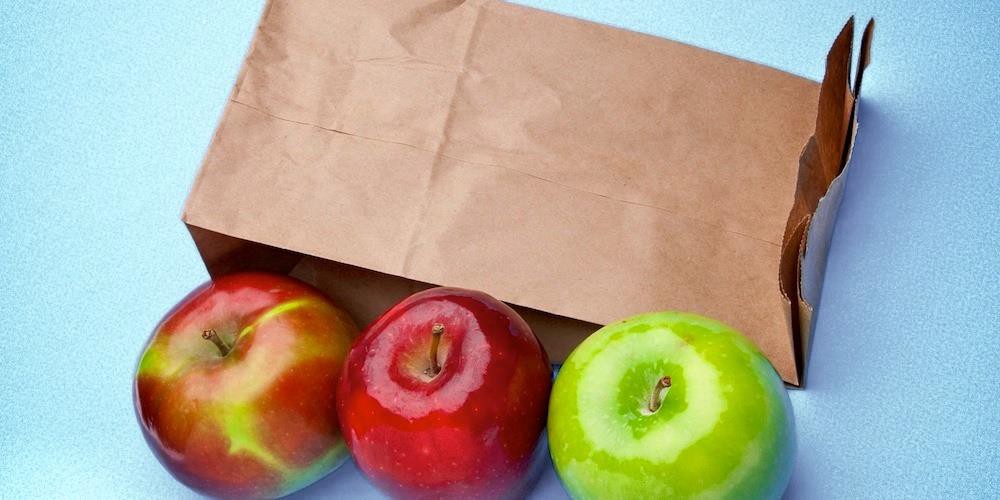 Pack a healthy lunch and learn more about wellness. Between [insert start date] and [insert end date], [insert Wellness Program Name] will be hosting seminars discussing topics like nutrition, exercises, sleep, and stress. Events are held [insert frequency of event]. [Insert program site if applicable.]Did you know? Strawberries are the only fruit with seeds on the outside.#2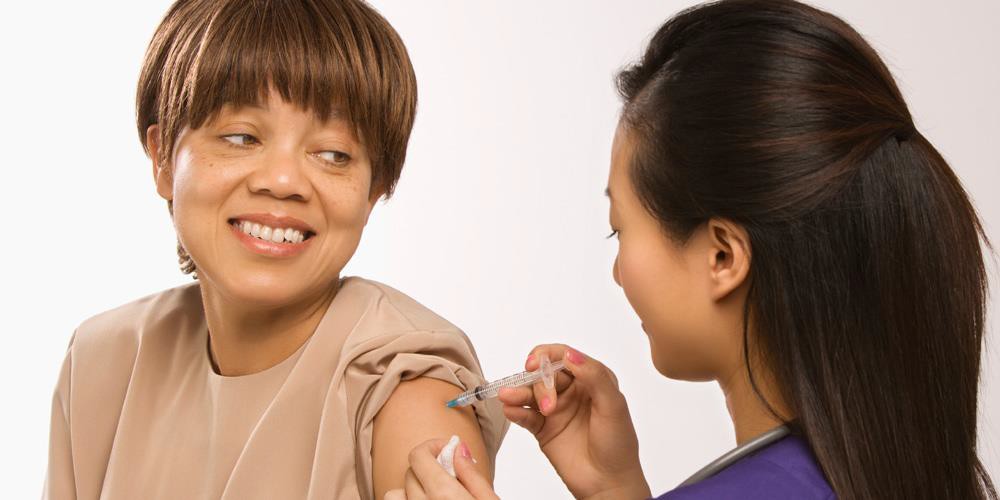 Get your flu shot! If your doctor is a contracted physician, you can call his or her office to find out when to get your flu shot.Did you know?You can spread the flu up to a day before even feeling symptoms, and for 5 to 7 days after.Resources#3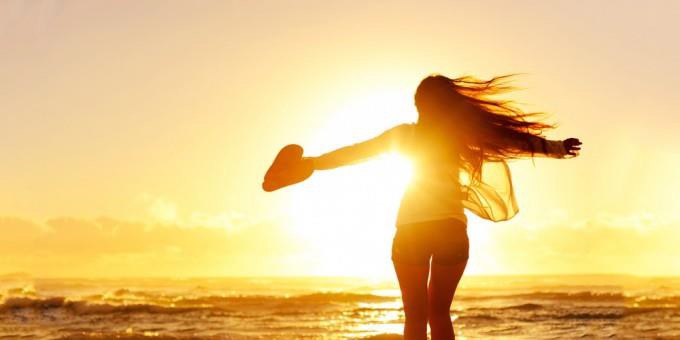 Step out of your everyday and try one new thing each week. Taste a new food, read a website with a different point of view, take on a new project at work, or check out the local museum you haven’t gotten around to yet. Be creative and enjoy!Did you know?Check out community colleges and community centers for adult and lifelong learning opportunities.#4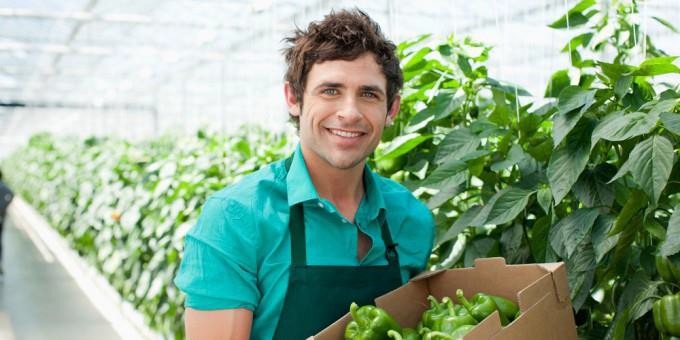 Eat fresh and support your community! Visit a farmer’s market or grocery store and buy produce grown in your community at least once. Produce grown in your own garden also counts.Did you know?In Community Supported Agriculture (CSA), customers buy “shares” directly from a farmer and receive deliveries of fresh produce throughout the season.ResourcesLocavore — Find out what’s in season, locate farmer’s markets, and get seasonal recipes (free app for Android and iPhone)#5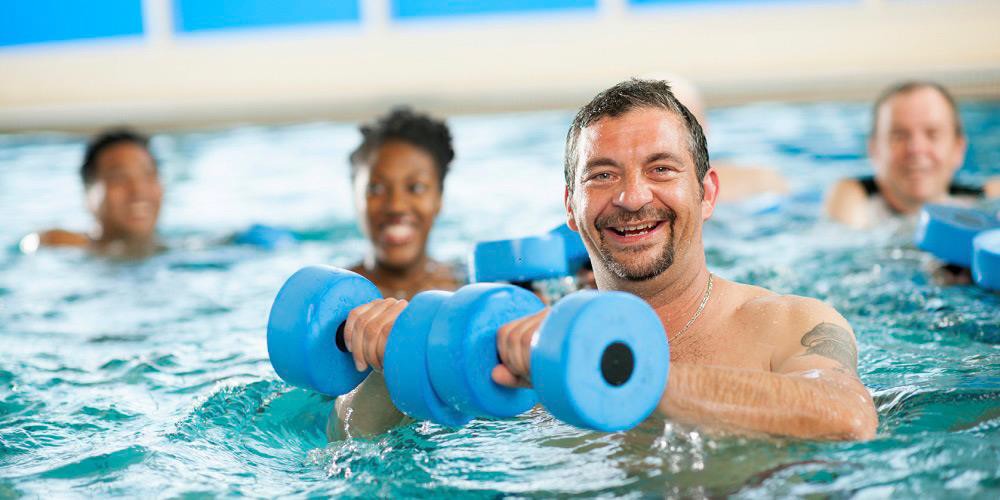 Ready to jump into the action? Volunteer or participate in a community fitness event to meet new people, get active, and earn points.Check out road races, biking, hiking, walking, swimming, golf, tennis, basketball, soccer — whatever strikes your fancy. Sign up and get training!Resources#6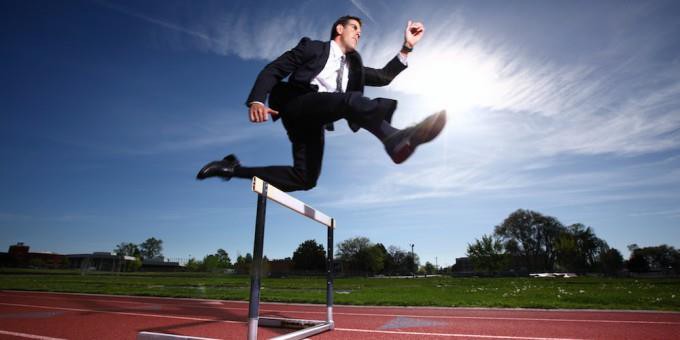 and claim your points!Kudos if you also share what you did in the comments!
#7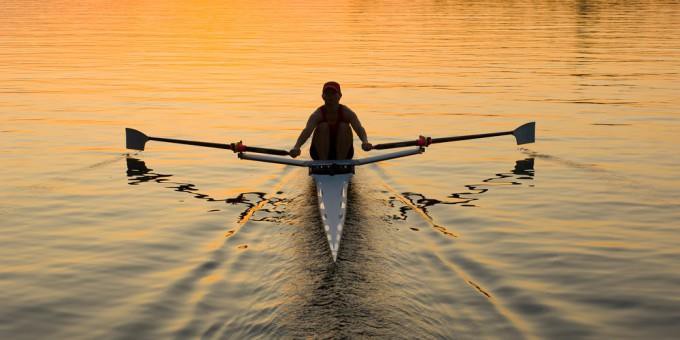 Being resilient allows you to roll with the punches, be flexible and optimistic, and gives you the capability to bounce back from (or adjust to) challenges and change. It can also help you protect yourself from depression, anxiety, and other mental health conditions.So how can you practice resiliency?Set do-able daily goals.Practice thankfulness.Focus on who you would like to become in the future.If you get disappointed, get back up and try again.Use negative feedback as constructive feedback… and learn from it.Be flexible – when things change around you, be open to the opportunities make it positive.Resources:#8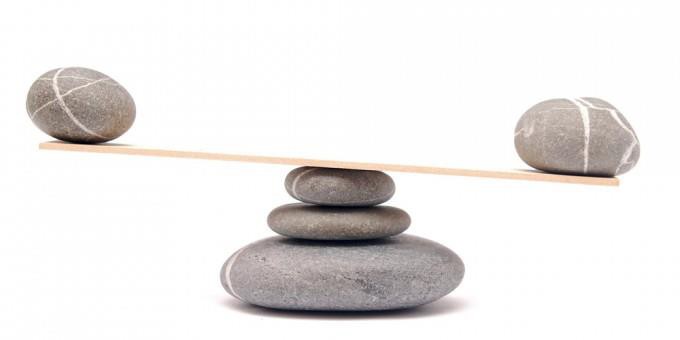 Balance has two parts.Eat Well. On one side of the equation is the energy you take in. Make more nutritious food choices, and avoid empty-calorie options like chips and soda.Move. On the other side of the equation is the energy you burn. Balance your food intake with physical activity through exercise, getting outdoors, and spending time with others.Did you know?Strength training can be a secret weapon in the battle of the bulge. Studies show that it increases your metabolic rate, so you burn more calories at rest.Resources#9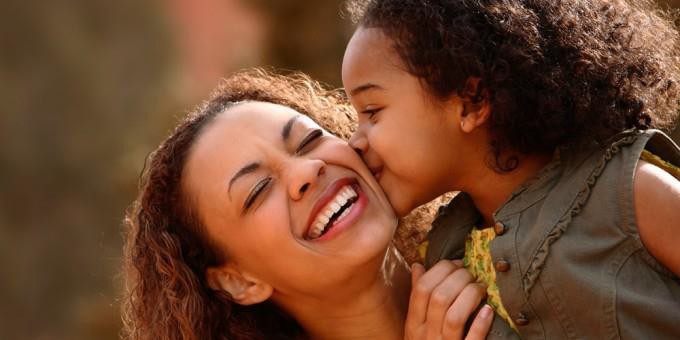 Take time to tell someone you’re grateful for their presence and why. This simple action will brighten their day — and yours too.Did you know?Expressing gratitude regularly has been linked with feeling happier, exercising more, and having fewer health complaints.Resources#10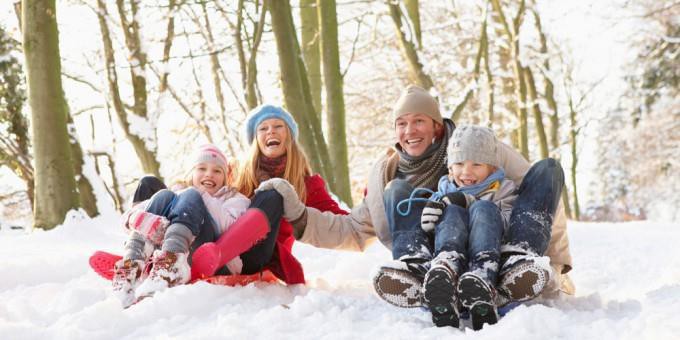 Don’t let cold or snowy weather keep you cooped up this winter.Winter Wonderland Ideas:Hike local trails or parks. You might have the place to yourself!Go skiing, sledding, ice-skating, or snow-shoeing.Grab a friend and explore your city on foot.Make a snow angel or have a snowball fight.Did you know?Looking for an adrenaline rush? The average speed for recreational downhill skiers is 27 mph. Wear your helmet!ResourcesLink to local Parks & Rec dep#11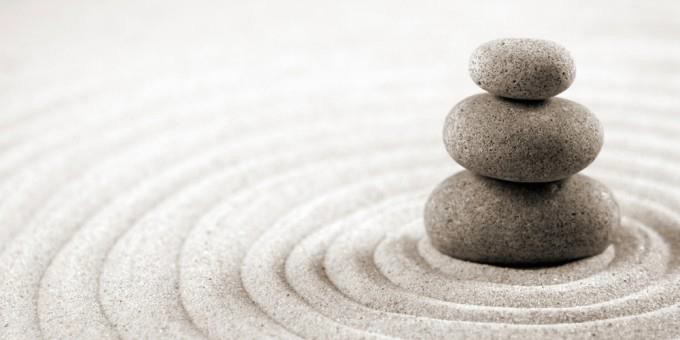 Things to do, decisions to make, bills to pay.The stress in our lives is unavoidable — it’s how we cope with it that counts. Give yourself a break by taking time each day to relax and quiet your mind. Actually schedule your relaxation time into your day so it won’t get crowded out. Ideas to try: meditation, deep breathing, journaling, or meeting up with a friend who always makes you laugh.Did you know?An MRI study showed that meditation may alter the structure of the brain. Researchers think the changes may enhance our ability to process information and form memories.ResourcesThe Happiness Project — website dedicated to finding happiness, filled with articles, interviews, tips, and more.#12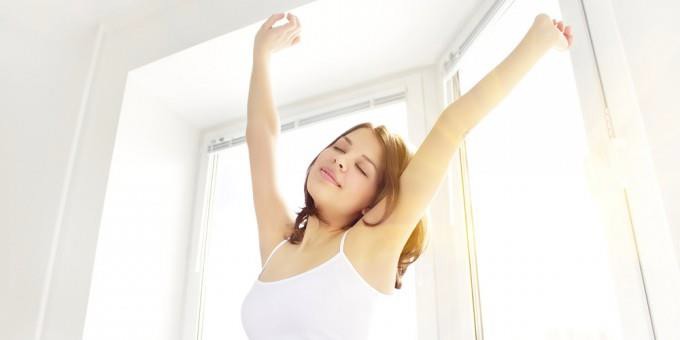 Are you really getting enough high-quality sleep? Or are you drowsy, irritable, and/or zombie-like because you’re short on Zzz’s? Follow the following recommendations every day to start sleeping (and feeling!) better:Make sure yours is a sleep-only bedroom. Use your bedroom for sleep only. No laptops, to-do lists, reality shows, or bill-paying allowed.Keep it cool, dark, and quiet. Set the thermostat, avoid too-warm bedding, and use an eye mask or ear plugs if needed.Get up at the same time daily. Your body sleeps better when it follows a schedule, so wake at the same time every day — even on the weekend.Did you know?Modern changes to our schedule, like late-night TV and checking Facebook or email right before bed, might be disrupting our circadian rhythms.ResourcesTITLE:Wellness Brown Bag/Lunch & Learn/ClassPOINTS:200 pointsTRACKING TYPE:Self Report, X times during time periodTITLE:Get Your Flu ShotPOINTS:200 pointsTRACKING TYPE:One Time Event, Self-Report, Yes/NoTITLE:Broaden Your HorizonsPOINTS:20 points/weekTRACKING TYPE:Weekly Activity, Self Report, Yes/No, 1x/weekTITLE:Eat LocalPOINTS:100 pointsTRACKING TYPE:One Time Event, Self-Report, Yes/NoTITLE:Fitness EventPOINTS:200 pointsTRACKING TYPE:One Time Event, Self-Report, Yes/NoTITLE:Professional  DevelopmentPOINTS:100 pointsTRACKING TYPE:One-Time Event, Self-Report, Yes/NoTITLE:Be ResilientPOINTS:25 points/weekTRACKING TYPE:Weekly Activity, Self Report, Yes/No, 3x/weekResilience: Build Skills to Endure Hardship (Mayo Clinic)Resilience: Build Skills to Endure Hardship (Mayo Clinic)The Road to Resilience (American Psychological Association)The Road to Resilience (American Psychological Association)The Road to Resilience (American Psychological Association)Resiliency Quiz – How Resilient Are you?TITLE:Balance the ScalesPOINTS:50 points/weekTRACKING TYPE:Weekly Activity, Self Report, Yes/No, 3-5x/weekTITLE:Daily GratitudePOINTS:25 points/weekTRACKING TYPE:Weekly Activity, Self Report, Yes/No, 3-5x/weekTITLE:Winter WonderlandPOINTS:200 pointsTRACKING TYPE:Self Report, X times during time periodTITLE:Quiet Your MindPOINTS:25 points/weekTRACKING TYPE:Weekly Activity, Self Report, Yes/No, 4x/weekTITLE:Better Week of SleepPOINTS:25 points/ weekTRACKING TYPE:Weekly Activity, Self Report, Yes/No, 4-7x/week